INDICAÇÃO Nº 04154/2013Sugere ao Poder Executivo Municipal reparo na camada asfáltica na Av. Augusto Scomparim nº 112 no bairro Pq. Zabane.Excelentíssimo Senhor Prefeito Municipal, Nos termos do Art. 108 do Regimento Interno desta Casa de Leis, dirijo-me a Vossa Excelência para sugerir que, por intermédio do Setor competente, seja executado reparo na camada asfáltica na Av. Augusto Scomparim nº 112 no bairro Pq. Zabane, neste município. Justificativa:Conforme visita realizada “in loco”, este vereador pôde constatar que na camada asfáltica cedeu onde foi feito um reparo pelo DAE, fato este que prejudica as condições de tráfego e potencializa a ocorrência de acidentes, bem como o surgimento de avarias nos veículos automotores que por esta via diariamente trafegam. Plenário “Dr. Tancredo Neves”, em 16 de Julho de 2013.ALEX ‘BACKER’-Vereador-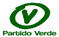 